.Wait 16 counts(S1) HEEL FWD, TOE BACK, STOMP (ALL X2, RL)------>Restart here on Wall 7 facing 6:00(S2) CHARLESTON, STEP, LOCK, STEP, HOLD(S3) FORWARD, TOGETHER, BACK, CLAP, BACK, CLAP, BACK, CLAP(S4) COASTER STEP, BRUSH, JAZZ BOX ¼ L, BRUSHREPEATRESTART:  Wall 7 facing 6:00, restart after 8 counts.END: Dance ends facing 12:00 after 32 countsContact:  Karen: karen@trippcentral.ca, Val:  valeriesaari@icloud.comNEXT Christmas in July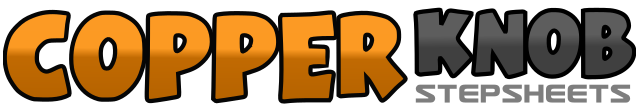 .......Count:32Wall:4Level:Beginner.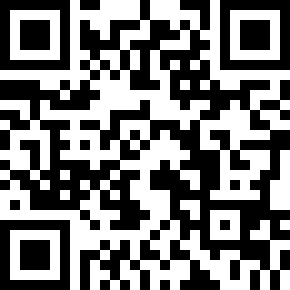 Choreographer:Karen Tripp (CAN) & Val Saari (CAN) - July 2019Karen Tripp (CAN) & Val Saari (CAN) - July 2019Karen Tripp (CAN) & Val Saari (CAN) - July 2019Karen Tripp (CAN) & Val Saari (CAN) - July 2019Karen Tripp (CAN) & Val Saari (CAN) - July 2019.Music:Christmas in July - Jonathan Coulton & John Roderick : (iTunes, Amazon)Christmas in July - Jonathan Coulton & John Roderick : (iTunes, Amazon)Christmas in July - Jonathan Coulton & John Roderick : (iTunes, Amazon)Christmas in July - Jonathan Coulton & John Roderick : (iTunes, Amazon)Christmas in July - Jonathan Coulton & John Roderick : (iTunes, Amazon)........1-2Tap right heel forward, touch right toe back3-4Stomp right foot down (with weight), hold5-6Tap left heel forward, touch left toe back7-8Stomp left foot down (with weight), hold1-2Step right forward, kick left forward3-4Step left back, touch toe right back5-6Step right forward, lock left behind right7-8Step right forward, hold1-4Step left forward, step right next to left, step left back, clap5-8Step right back, clap, step left back, clap1-4Step right back, step left next to right, step forward right, brush left forward5-8Cross left over right, step right back, turn ¼ left and step left, brush right forward